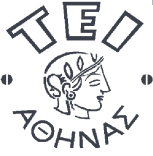 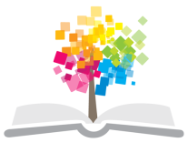 Κοστολόγηση Ενότητα 5: Στοιχεία κόστους και κοστολόγησηςΔρ. Αναστάσιος Ε. Πολίτης, Αναπληρωτής ΚαθηγητήςΤεχνολογία Γραφικών ΤεχνώνΣΤΟΙΧΕΙΑ ΚΟΣΤΟΥΣ ΚΑΙ ΚΟΣΤΟΛΟΓΗΣΗΣΚόστοςΚόστος είναι η διάθεση ή επένδυση αγοραστικής δύναμης για την απόκτηση υλικών ή άλλων αγαθών και υπηρεσιών με σκοπό την χρησιμοποίηση τους για την πραγματοποίηση εσόδων από τις πωλήσεις. Στην απλούστερη μορφή τους, τα κόστη περιλαμβάνουν δύο στοιχεία:-  την ποσότητα και - την τιμή: Συνεπώς, προκύπτει ότι κόστος = ποσότητα x τιμήΗ διάθεση της αγοραστικής δύναμης μπορεί να γίνει είτε για να αποκτηθούν υλικά ή άυλα αγαθά είτε για να αποκτηθούν υπηρεσίες. Τα υλικά ή άυλα αγαθά που αποκτώνται με την διάθεση της αγοραστικής δύναμης, μέχρι να χρησιμοποιηθούν για την πραγματοποίηση εσόδων, αποτελούν περιουσιακά στοιχεία της επιχείρησης. Δηλαδή, η απόκτηση ενός μηχανήματος θα εμφανισθεί στο ενεργητικό του ισολογισμού της επιχείρησης. Θα πρέπει να αρχίσει η χρησιμοποίηση του με σκοπό την παραγωγή προϊόντος που τελικά θα δημιουργήσουν έσοδα, ώστε το κόστος απόκτησης του να μετατραπεί σε έξοδο ή δαπάνη. Επειδή το μηχάνημα θα χρησιμοποιηθεί για περισσότερες από μια οικονομικές χρήσεις, η μετατροπή από κόστος σε έξοδο – δαπάνη,  θα γίνει τμηματικά μέσω των αποσβέσεων.Η διάθεση αγοραστικής δύναμης για την απόκτηση υπηρεσιών (π.χ. εργασία, φωτισμός, καθαριότητα, κτλ) σημαίνει την αυτόματη μετατροπή κόστους σε έξοδο δαπάνη. Η έννοια της δαπάνης έχει σχέση με τις διαδικασίες ή τις ενέργειες πραγματοποίησης του κόστους ή του εξόδουΤο έξοδο προέρχεται από κόστος που χρησιμοποιείται και από την στιγμή που δημιουργείται, αποτελεί στοιχείο που διαμορφώνει τα αποτελέσματα της χρήσης μέσα στην οποία πραγματοποιείται.Μονάδες κόστουςΤα κόστη σχετίζονται πάντοτε με κάποιο προϊόν, μια λειτουργία ή υπηρεσία. Παραδείγματος χάρη, το κόστος ενός μεταφορικού μέσου, μιας μελέτης, 500 καρτών, ή 60 λίτρων φυλλαδίου, αποτελούν μονάδες κόστους. Η μονάδα κόστους είναι η πλέον σχετική με τον σκοπό ή την διαδικασία προσδιορισμού του κόστους. Αυτό σημαίνει ότι σε κάθε οργανισμό διάφορες μονάδες κόστους μπορεί να χρησιμοποιούνται σε διαφορετικά  τμήματα του οργανισμού ή για διάφορους σκοπούς. Για παράδειγμα, σε μία επιχείρηση γραφικών τεχνών, μπορούν να χρησιμοποιηθούν οι ακόλουθες μονάδες κόστους στο σύστημα κοστολόγησης:Η εκτυπωτική μηχανή όφσετ  σε εκτυπωμένα φύλλα ανά ώρα λειτουργίαςΚιλοβατώρες για τον προσδιορισμό του κόστους ενέργειαςΧαρτί σε δεσμίδες των 500 φύλλων σε συγκεκριμένα γραμμάρια και διαστάσειςΧιλιόμετρα για τον προσδιορισμό του κόστους μεταφοράς Άμεσα κόστη Τα κόστη μπορούν να ταξινομηθούν με διάφορους τρόπους, αλλά μια βασική και σημαντική μέθοδος ταξινόμησης είναι σε άμεσα και έμμεσα κόστη. Τα άμεσα κόστη (άμεσα υλικά, άμεσα εργατικά και άμεσες δαπάνες) είναι εκείνα που συμμετέχουν κατευθείαν στην παραγωγή ενός προϊόντος και είναι σκόπιμο να καταλογιστούν στο συγκεκριμένο προϊόν. Για παράδειγμα, άμεσα υλικά είναι το χαρτί, το ξύλο ο σίδηρος, και το δέρμα. Τα άμεσα υλικά δεν περιλαμβάνουν συνήθως μικρότερης σημασίας στοιχεία, όπως τα μελάνια της τετραχρωμίας τας οποία χρησιμοποιούνται σε περισσότερες εργασίες εκτύπωσης. κόλλες ή καρφιά γιατί ο υπολογισμός τους είναι αντιοικονομικός. Τα υλικά αυτά συνήθως ονομάζονται έμμεσα υλικά και συμπεριλαμβάνονται στα γενικά βιομηχανικά έξοδα.Άμεσα εργατικά είναι οι μισθοί και τα ημερομίσθια των εργαζομένων τα οποία είναι δυνατό και σκόπιμο να χρεωθούν στο συγκεκριμένο προϊόν. Παράδειγμα είναι: οι αμοιβές των χειριστών μηχανημάτων και των εργαζομένων στην παραγωγική διαδικασία.  Εργατικά κόστη, όπως η εργασία των καθαριστών, των χειριστών κλαρκ, των φυλάκων, των υπαλλήλων της αποθήκης, θεωρούνται έμμεσα εργατικά γιατί δεν μπορούν να καταλογισθούν σε συγκεκριμένη μονάδα παραγόμενου προϊόντος ή εργασίας / παραγγελίας. Συμπεριλαμβάνονται στα γενικά βιομηχανικά έξοδα. Στον πίνακα 4 δίδεται ένα παράδειγμα διάκρισης στοιχείων του κόστους Πίνακας 4: Διάκριση στοιχείων κόστους. Πηγή: Διοικητική Λογιστική,  Ιωάννα Δημοπούλου – ΔημάκηΆμεσες δαπάνες είναι οι δαπάνες ή τα έξοδα που δημιουργούνται ειδικά για ένα συγκεκριμένο προϊόν ή παραγγελία, ή παρτίδα ή υπηρεσία. Συνεπώς τα άμεσα κόστη δεν χρειάζεται να κατανεμηθούν μεταξύ διάφορων κατηγοριών διότι ολόκληρο το κόστος επιβαρύνει άμεσα τη μονάδα παραγωγής ή την σχετική υπηρεσία. Το σύνολο του άμεσου κόστους είναι γνωστό ως αρχικό κόστος και ισχύει η σχέση:Έμμεσα κόστηΌλα τα υλικά, τα εργατικά και οι δαπάνες, που δεν είναι εύκολο να χαρακτηρισθούν ως άμεσα ονομάζονται έμμεσα κόστη. Τα τρία στοιχεία του έμμεσου κόστους, δηλαδή τα έμμεσα υλικά, έμμεσα εργατικά, και οι έμμεσες δαπάνες, ονομάζονται Γενικά Βιομηχανικά Έξοδα (ΓΒΕ). Περιλαμβάνουν δηλαδή, όλα τα άλλα έξοδα, εκτός από τα άμεσα υλικά και τα άμεσα εργατικά, που σχετίζονται με τη παραγωγική διαδικασία π.χ. έμμεσα εργατικά, έμμεσα υλικά, ασφάλιστρα, ενοίκια, αποσβέσεις, καύσιμα, ηλεκτρισμό, συντηρήσεις, καθαρισμό, κλπ. Στον πίνακα 5 που ακολουθεί δίδονται παραδείγματα έμμεσου κόστους: Πίνακας 5: Ομαδοποίηση έμμεσων δαπανών. Πηγή: Διοικητική Λογιστική,  Ιωάννα Δημοπούλου – ΔημάκηΈμμεσα λέγονται διότι επιβαρύνουν τα διάφορα κέντρα κόστους με έμμεσο τρόπο, δηλαδή με βάση τον λεγόμενο «ενιαίο συντελεστή καταλογισμού ή απορρόφησης» που θα αναλυθεί πιο κάτω. Το συνολικό κόστος μπορεί να αναλυθεί σχηματικά στον πίνακα 6 ως εξής:Πίνακας 6: Συνολικό κόστος. Πηγή: Διοικητική Λογιστική,  Ιωάννα Δημοπούλου – ΔημάκηΚόστος ΜετατροπήςΚόστος μετατροπής είναι το συνολικό κόστος παραγωγής μείον το κόστος των υλικών, δηλαδή, το σύνολο των άμεσων εργατικών και των ΓΒΕ. Οι οικονομολόγοι το ορίζουν ως το συνολικό κόστος μείον το κόστος των υλικών (δηλαδή συμπεριλαμβάνονται όλα τα Γενικά Έξοδα και όχι μόνο τα ΓΒΕ).Ο όρος χρησιμοποιείται για να περιγράψει τα κόστη μετατροπής των πρώτων υλών σε έτοιμα ή ημικατεργασμένα προϊόντα.  Επίσης χρησιμοποιείται για να περιγράψει το κόστος μετατροπής υλικών από μια μορφή σε άλλη, η οποία και ενδέχεται να μην είναι η τελική μορφή του προϊόντος.Προστιθέμενη αξίαΠροστιθέμενη αξία είναι η αύξηση στην αγοραστική αξία ενός προϊόντος μη λαμβανομένου υπόψη του κόστους αγοράς των υλικών και των υπηρεσιών που απαιτήθηκαν. Είναι δηλαδή ισοδύναμη με το κόστος μετατροπής, συν το κέρδος.Η προστιθέμενη αξία είναι μια σημαντική έννοια και βοηθάει στο να απεικονιστεί η σχετική αποτελεσματικότητα μιας επιχείρησης χωρίς επηρεασμούς από κόστη εκτός επιχείρησης τα οποία είναι σε μεγάλο βαθμό ανεξέλεγκτα. Υπάρχουν όμως και δραστηριότητες μη προστιθέμενης αξίας οι οποίες δεν προσθέτουν άμεσα αξία στο προϊόν, αυξάνουν όμως το κόστος του, π.χ. δραστηριότητες ελέγχου (αρχικού και τελικού), μετακίνησης υλικών, ρύθμισης μηχανημάτων, διορθώσεις βλαβών, ο χρόνος ταξιδιών και αναμονών, κτλ. Συσσώρευση των Γενικών Βιομηχανικών ΕξόδωνΤα ΓΒΕ αναπόφευκτα συμπεριλαμβάνουν ένα μεγάλο αριθμό από διάφορα είδη έμμεσου κόστους οπότε ο προσδιορισμός τους είναι μια διαδικασία πολύ πιο περίπλοκη από τον υπολογισμό του αρχικού κόστους το οποίο αποτελείται απλά και μόνο από τα άμεσα κόστη (υλικά και εργατικά) που συνδέονται με το προϊόν που παράγεται.Για να γίνει κατανοητό πως προκύπτουν τα ΓΒΕ που επιβαρύνουν ένα προϊόν, απαιτούνται τρεις περαιτέρω ορισμοί, που αναφέρονται:-  στο κέντρο κόστους, - στην κατανομή (allocation) κόστους και - στον επιμερισμό (apportionment) κόστους.Κέντρα κόστουςΚέντρο κόστους, είναι η μικρότερη μονάδα στην οποία γίνεται λογιστική συγκέντρωση εξόδων για κοστολογικούς αλλά και αναλυτικούς σκοπούς. Στην ουσία πρέπει να δημιουργούνται αρκετά  τέτοια κέντρα κόστους ούτως ώστε όλα τα έμμεσα κόστη να είναι δυνατό, κατ’ αρχήν, να κατανεμηθούν σε ένα συγκεκριμένο κέντρο.Τα κέντρα κόστους διακρίνονται σε τρία είδη: α) βοηθητικά: αυτά δεν αποτελούν βασικά κέντρα δραστηριότητας της επιχείρησης αλλά δημιουργούνται για να συγκεντρώνονται σε αυτά τα κόστη τα οποία στη συνέχεια κατανέμονται στα κύρια κέντρα κόστους π.χ. κόστος ενέργειας, ενοικίων, συντηρήσεων, επισκευών. β) ανεξάρτητα: είναι εκείνα τα οποία παρέχουν υπηρεσίες σε ένα βασικό η σημαντικό  τμήμα ή  τμήματα, δηλαδή μετέχουν στην παραγωγή κατά τρόπο έμμεσο και εξυπηρετούν γενικές ανάγκες της επιχείρησης, π.χ. μηχανουργείο ή λογιστήριο. γ) κύρια: είναι εκείνα στα οποία συντελείται ένα μέρος της κατεργασίας ενός προϊόντος π.χ. λιθογραφείο, βιβλιοδετείο, δηλαδή σε αυτά πραγματοποιείται η κύρια παραγωγική διαδικασία της επιχείρησης.Πρακτικά, ένα κέντρο κόστους είναι μία μέθοδος με την οποία τα διάφορα κόστη συγκεντρώνονται σύμφωνα με τον προορισμό τους, συνήθως με την χρήση κωδικών, ιδιαίτερων για κάθε κέντρο κόστους.Παραδείγματος χάρη, η αγορά καυσίμων (κωδικός υλικού 1) για τις ανάγκες του τμήματος παραγωγής (κωδικός τμήματος Α) θα κωδικοποιηθεί ως εξής: 1-Α.Φύλλο επιμερισμού (Φ.Ε.)Στα πλαίσια αυτής της οργανωτικής μορφής της κοστολογικής διαδικασίας,  πολύ σημαντική θέση κατέχει το φύλλο επιμερισμού (Φ.Ε.) του κόστους.  Το Φ.Ε. περιέχει σε κάθετη διάταξη τα είδη του κόστους, και σε οριζόντια διάταξη τα κέντρα κόστους, τα οποία μπορεί να ονομάζονται και θέσεις κόστους ή τμήματα με βασική αποστολή: Την υποδοχή όλων των ειδών κόστους μίας περιόδου που προκλήθηκαν από την παραγωγή και διάθεση των προϊόντων μίας επιχείρησης.Τον επιμερισμό των διαφόρων αναλώσεων στα κέντρα κόστους στα οποία προέκυψαν αυτές οι αναλώσεις με βάση τους συντελεστές καταλογισμού.Την εξεύρεση των συντελεστών καταλογισμού του έμμεσου κόστους.Την μετακύλιση ή επανεπιμερισμό του κόστους των βοηθητικών τμημάτων στα κύρια τμήματα με βάση τους συντελεστές καταμερισμού.Συμπληρωματικά, τον προσδιορισμό στατιστικών δεδομένων και δεικτών για την άσκηση ελέγχου της παραγωγικότητας των επιμέρους κέντρων κόστους. Τα άμεσα κόστη όπως π.χ. πρώτες ύλες και ημερομίσθια παραγωγικών τμημάτων είναι δυνατόν να κατανεμηθούν απευθείας στους φορείς που προκάλεσαν τη γέννησή τους.Τα έμμεσα κόστη όμως, επιβαρύνουν όχι ένα αλλά περισσότερα κέντρα κόστους, οπότε είναι ανάγκη να επιμεριστούν πάνω σε κάποια συγκεκριμένη βάση, οπότε και προκύπτουν οι συντελεστές καταλογισμού. Κανόνες για την επιλογή των συντελεστών αυτών δεν είναι δυνατόν να τεθούν, διότι οι συνθήκες διαφέρουν πολύ από επιχείρηση σε επιχείρηση. Στην διαδικασία αυτή, έχει πολύ σημαντικό ρόλο ο κοστολόγος, ο οποίος, με βάση την εμπειρία και τα ειδικά χαρακτηριστικά της παραγωγικής διαδικασίας, θα προσδιορίσει τους συντελεστές καταλογισμού. Στον πίνακα 7 θα παρουσιάζεται ένα φύλλο επιμερισμούΠίνακας 7: Φύλλο επιμερισμού. Πηγή: Διοικητική Λογιστική, Ιωάννα Δημοπούλου – ΔημάκηΠεραιτέρω, στον πίνακα 8 παρουσιάζονται οι Δαπάνες καθώς και η προτεινόμενη βάση κατανομής τους  μεταξύ των κέντρων κόστους.Πίνακας 8. Δαπάνες και η προτεινόμενη βάση κατανομής τους  μεταξύ των κέντρων κόστους.Πηγή: Διοικητική Λογιστική, Ιωάννα Δημοπούλου – ΔημάκηΑφού η κατεργασία των παραγόμενων ειδών γίνεται μόνο στα κύρια κέντρα κόστους πρέπει το σύνολο των γενικών εξόδων να χρεωθεί τελικά σε αυτά τα κέντρα. Πρέπει επομένως τα ποσά που έχουν χρεωθεί στα βοηθητικά και ανεξάρτητα κέντρα να μεταφερθούν και να επαναεπιμερισθούν στα κύρια κέντρα κόστους.ΣημειώματαΣημείωμα ΑναφοράςCopyright ΤΕΙ Αθήνας, Αναστάσιος Πολίτης, 2014. Αναστάσιος Πολίτης. «Κοστολόγηση. Ενότητα 5: Στοιχεία κόστους και κοστολόγησης». Έκδοση: 1.0. Αθήνα 2014. Διαθέσιμο από τη δικτυακή διεύθυνση: ocp.teiath.gr.Σημείωμα ΑδειοδότησηςΤο παρόν υλικό διατίθεται με τους όρους της άδειας χρήσης Creative Commons Αναφορά, Μη Εμπορική Χρήση Παρόμοια Διανομή 4.0 [1] ή μεταγενέστερη, Διεθνής Έκδοση.   Εξαιρούνται τα αυτοτελή έργα τρίτων π.χ. φωτογραφίες, διαγράμματα κ.λ.π., τα οποία εμπεριέχονται σε αυτό. Οι όροι χρήσης των έργων τρίτων επεξηγούνται στη διαφάνεια  «Επεξήγηση όρων χρήσης έργων τρίτων». Τα έργα για τα οποία έχει ζητηθεί άδεια  αναφέρονται στο «Σημείωμα  Χρήσης Έργων Τρίτων». 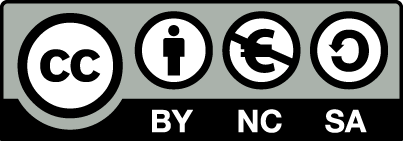 [1] http://creativecommons.org/licenses/by-nc-sa/4.0/ Ως Μη Εμπορική ορίζεται η χρήση:που δεν περιλαμβάνει άμεσο ή έμμεσο οικονομικό όφελος από την χρήση του έργου, για το διανομέα του έργου και αδειοδόχοπου δεν περιλαμβάνει οικονομική συναλλαγή ως προϋπόθεση για τη χρήση ή πρόσβαση στο έργοπου δεν προσπορίζει στο διανομέα του έργου και αδειοδόχο έμμεσο οικονομικό όφελος (π.χ. διαφημίσεις) από την προβολή του έργου σε διαδικτυακό τόποΟ δικαιούχος μπορεί να παρέχει στον αδειοδόχο ξεχωριστή άδεια να χρησιμοποιεί το έργο για εμπορική χρήση, εφόσον αυτό του ζητηθεί.Επεξήγηση όρων χρήσης έργων τρίτωνΔιατήρηση ΣημειωμάτωνΟποιαδήποτε αναπαραγωγή ή διασκευή του υλικού θα πρέπει να συμπεριλαμβάνει:Το Σημείωμα ΑναφοράςΤο Σημείωμα ΑδειοδότησηςΤη δήλωση Διατήρησης Σημειωμάτων Το Σημείωμα Χρήσης Έργων Τρίτων (εφόσον υπάρχει) μαζί με τους συνοδευόμενους υπερσυνδέσμους.Το περιεχόμενο του μαθήματος διατίθεται με άδεια Creative Commons εκτός και αν αναφέρεται διαφορετικά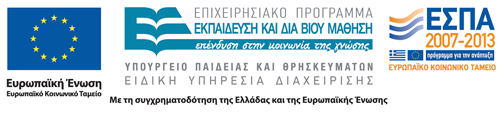 Το έργο υλοποιείται στο πλαίσιο του Επιχειρησιακού Προγράμματος «Εκπαίδευση και Δια Βίου Μάθηση» και συγχρηματοδοτείται από την Ευρωπαϊκή Ένωση (Ευρωπαϊκό Κοινωνικό Ταμείο) και από εθνικούς πόρους.Είδος ΚόστουςΆμεσο (Α) ή Έμμεσο (Ε)Συντήρηση Μηχανημάτων ΕργοστασίουΕΚαύσιμα Θερμάνσεως Εργοστασίου ΕΗμερομίσθια ΕργοστασίουΑΑποσβέσεις  Κτιρίων εργοστασίουΕΑναλώσεις Πρώτων ΥλώνΑΜισθός Αποθηκάριου Α΄ ΥλώνΕΈξοδα Καντίνας ΕργοστασίουΕΆμεσα υλικά + άμεσα εργατικά + άμεσες δαπάνες = Αρχικό κόστοςΕΜΜΕΣΑ ΥΛΙΚΑ:Λιπαντικά, γραφική ύλη, αναλώσιμα Η/Υ, ανταλλακτικά, κλπΕΜΜΕΣΑ ΕΡΓΑΤΙΚΑ:Μισθοί επιστατών, συντηρητών, αποθηκαρίων κτλ.ΕΜΜΕΣΕΣ ΔΑΠΑΝΕΣ:Ενοίκια, ασφάλιστρα, προμήθειες, επισκευές τρίτων, κτλ.ΕΜΜΕΣΑ ΥΛΙΚΑ + ΕΜΜΕΣΑ ΕΡΓΑΤΙΚΑ + ΕΜΜΕΣΕΣ ΔΑΠΑΝΕΣ =ΓΕΝΙΚΑ ΒΙΟΜΗΧΑΝΙΚΑ ΕΞΟΔΑΕΜΜΕΣΑ ΥΛΙΚΑ + ΕΜΜΕΣΑ ΕΡΓΑΤΙΚΑ + ΕΜΜΕΣΕΣ ΔΑΠΑΝΕΣ =ΓΕΝΙΚΑ ΒΙΟΜΗΧΑΝΙΚΑ ΕΞΟΔΑΚΟΣΤΟΣ ΥΛΙΚΩΝ=ΚΟΣΤΟΣ ΑΜΕΣΩΝ ΥΛΙΚΩΝ+ΚΟΣΤΟΣ ΕΜΜΕΣΩΝ ΥΛΙΚΩΝΕΡΓΑΤΙΚΑ=ΕΜΕΣΑ ΕΡΓΑΤΙΚΑ+ΕΜΜΕΣΑ ΕΡΓΑΤΙΚΑΔΑΠΑΝΕΣ=ΑΜΕΣΕΣ ΔΑΠΑΝΕΣ+ΕΜΜΕΣΕΣ ΔΑΠΑΝΕΣΣΥΝΟΛΙΚΟ ΚΟΣΤΟΣ=ΣΥΝΟΛΙΚΟ ΑΜΕΣΟ ΚΟΣΤΟΣ+ΓΕΝΙΚΑ ΒΙΟΜΗΧΑΝΙΚΑ ΕΞΟΔΑ Παράδειγμα σύνταξης Φύλλου Επιμερισμού Παράδειγμα σύνταξης Φύλλου Επιμερισμού Παράδειγμα σύνταξης Φύλλου Επιμερισμού Παράδειγμα σύνταξης Φύλλου Επιμερισμού Παράδειγμα σύνταξης Φύλλου Επιμερισμού Παράδειγμα σύνταξης Φύλλου Επιμερισμού Παράδειγμα σύνταξης Φύλλου Επιμερισμού Παράδειγμα σύνταξης Φύλλου ΕπιμερισμούΚΕΝΤΡΑ ΚΟΣΤΟΥΣ:ΕΙΔΗΚΟΣΤΟΥΣ:ΓΕΝΙΚΑ ΚΑΙ ΒΟΗΘΗΤΙΚΑ ΚΕΝΤΡΑ ΚΟΣΤΟΥΣΓΕΝΙΚΑ ΚΑΙ ΒΟΗΘΗΤΙΚΑ ΚΕΝΤΡΑ ΚΟΣΤΟΥΣΓΕΝΙΚΑ ΚΑΙ ΒΟΗΘΗΤΙΚΑ ΚΕΝΤΡΑ ΚΟΣΤΟΥΣΚΥΡΙΑ ΚΕΝΤΡΑ ΚΟΣΤΟΥΣΚΥΡΙΑ ΚΕΝΤΡΑ ΚΟΣΤΟΥΣΚΕΝΤΡΑ ΚΟΣΤΟΥΣ:ΕΙΔΗΚΟΣΤΟΥΣ:ΠΟΣΑΒΑΣΗ ΕΠΙΜΕΡΙΣΜΟΥΕΝΕΡ-ΓΕΙΑΣΥΝΤΗ-ΡΗΣΕΙΣ ΕΠΙ-ΣΚΕΥΕΣΠΡΟΕΤΟΙ-ΜΑΣΙΑΠΑΡΑΓΩ-ΓΗΣΤΜΗΜΑ ΑΤΜΗΜΑ Β Πρώτες ύλες400--------200200 Άμεσα εργατικά800--------300500 Ημερομίσθια  βοηθ. θέσεων7.000Μισθοδοτική κατάσταση2.0803.0001.90010020 Ενοίκια800Επιφάνεια ------500300 Βοηθητικές   ύλες1.300Δελτία αναλώσεως10070030012080 Ασφάλιστρα 670Αξία ασφαλισμένων320----200150 Αποσβέσεις 3.800Αξία παγίων5001002009002.100Σύνολα14.8703.0003.8002.4002.3203.350Δαπάνη (ΓΒΕ)Προτεινόμενη βάση κατανομής μεταξύ των κέντρων κόστουςΕνέργειαΚιλοβατώρες που καταναλώθηκανΕνοίκιαΈκταση σε τ.μ. που καλύπτονταιΕποπτεία Άμεσες συν έμμεσες ώρες εργασίας Φόροι ακίνητης περιουσίαςΈκταση σε τ.μ. που καλύπτονταιΦόροι εισοδήματος Αξία μηχανημάτων και αποθεμάτωνΑσφάλιστρα κτηρίωνΈκταση σε τ.μ. που καλύπτονταιΑποσβέσειςΠάγια στοιχεία του κέντρου κόστουςΕπισκευές και συντηρήσειςΏρες παροχής της υπηρεσίαςΑνοικτά Ακαδημαϊκά ΜαθήματαΤεχνολογικό Εκπαιδευτικό Ίδρυμα ΑθήναςΤέλος ΕνότηταςΧρηματοδότησηΤο παρόν εκπαιδευτικό υλικό έχει αναπτυχθεί στα πλαίσια του εκπαιδευτικού έργου του διδάσκοντα.Το έργο «Ανοικτά Ακαδημαϊκά Μαθήματα στο ΤΕΙ Αθήνας» έχει χρηματοδοτήσει μόνο τη αναδιαμόρφωση του εκπαιδευτικού υλικού. Το έργο υλοποιείται στο πλαίσιο του Επιχειρησιακού Προγράμματος «Εκπαίδευση και Δια Βίου Μάθηση» και συγχρηματοδοτείται από την Ευρωπαϊκή Ένωση (Ευρωπαϊκό Κοινωνικό Ταμείο) και από εθνικούς πόρους.©Δεν επιτρέπεται η επαναχρησιμοποίηση του έργου, παρά μόνο εάν ζητηθεί εκ νέου άδεια από το δημιουργό.διαθέσιμο με άδεια CC-BYΕπιτρέπεται η επαναχρησιμοποίηση του έργου και η δημιουργία παραγώγων αυτού με απλή αναφορά του δημιουργού.διαθέσιμο με άδεια CC-BY-SAΕπιτρέπεται η επαναχρησιμοποίηση του έργου με αναφορά του δημιουργού, και διάθεση του έργου ή του παράγωγου αυτού με την ίδια άδεια.διαθέσιμο με άδεια CC-BY-NDΕπιτρέπεται η επαναχρησιμοποίηση του έργου με αναφορά του δημιουργού. Δεν επιτρέπεται η δημιουργία παραγώγων του έργου.διαθέσιμο με άδεια CC-BY-NCΕπιτρέπεται η επαναχρησιμοποίηση του έργου με αναφορά του δημιουργού. Δεν επιτρέπεται η εμπορική χρήση του έργου.διαθέσιμο με άδεια CC-BY-NC-SAΕπιτρέπεται η επαναχρησιμοποίηση του έργου με αναφορά του δημιουργού και διάθεση του έργου ή του παράγωγου αυτού με την ίδια άδεια. Δεν επιτρέπεται η εμπορική χρήση του έργου.διαθέσιμο με άδεια CC-BY-NC-NDΕπιτρέπεται η επαναχρησιμοποίηση του έργου με αναφορά του δημιουργού. Δεν επιτρέπεται η εμπορική χρήση του έργου και η δημιουργία παραγώγων του.διαθέσιμο με άδεια CC0 Public DomainΕπιτρέπεται η επαναχρησιμοποίηση του έργου, η δημιουργία παραγώγων αυτού και η εμπορική του χρήση, χωρίς αναφορά του δημιουργού.διαθέσιμο ως κοινό κτήμαΕπιτρέπεται η επαναχρησιμοποίηση του έργου, η δημιουργία παραγώγων αυτού και η εμπορική του χρήση, χωρίς αναφορά του δημιουργού.χωρίς σήμανσηΣυνήθως δεν επιτρέπεται η επαναχρησιμοποίηση του έργου.